KyU is ISO 9001:2015 Certified                   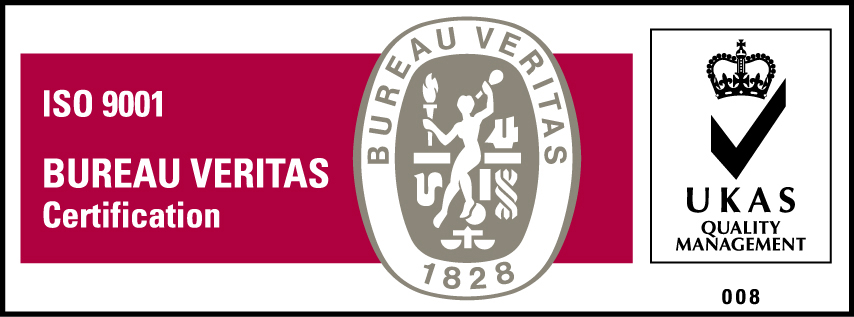 